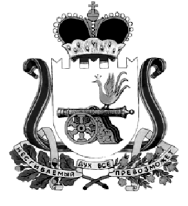 АДМИНИСТРАЦИЯ МУНИЦИПАЛЬНОГО ОБРАЗОВАНИЯ«КАРДЫМОВСКИЙ РАЙОН» СМОЛЕНСКОЙ ОБЛАСТИ П О С Т А Н О В Л Е Н И Еот 04.10.2018 № 00733В целях реализации Федерального закона от 21 июля 2005 года № 115-ФЗ «О концессионных соглашениях», Администрация муниципального образования «Кардымовский район» Смоленской областип о с т а н о в л я е т:1. Утвердить Положение о порядке заключения концессионных соглашений в отношении муниципального имущества, находящегося в собственности муниципального образования Кардымовского городского поселения Кардымовского района Смоленской области, согласно приложению к настоящему постановлению.2. Настоящее постановление разместить на официальном сайте Администрации муниципального образования «Кардымовский район» Смоленской области в сети «Интернет», и опубликовать в районной газете «Знамя труда» - Кардымово».3. Контроль исполнения настоящего постановления возложить на заместителя Главы муниципального образования «Кардымовский район» Смоленской области Д.В.Тарасова. 4. Настоящее постановление вступает в силу со дня его подписания.УТВЕРЖДЕНОпостановлением Администрациимуниципального образования«Кардымовский район»Смоленской областиот 04.10.2018 № 00733Положение о порядке заключения концессионных соглашений в отношении муниципального имущества, находящегося в собственности муниципального образования Кардымовского городского поселения Кардымовского района Смоленской области1. Общие положения1.1. Настоящее Положение устанавливает:- порядок принятия решений о заключении концессионных соглашений от имени муниципального образования Кардымовского городского поселения Кардымовского района Смоленской области;- порядок рассмотрения предложений лиц, выступивших с инициативой заключения концессионных соглашений в соответствии со статьей 37 Федерального закона от 21 июля 2005 года № 115-ФЗ «О концессионных соглашениях» (далее - Федеральный закон № 115-ФЗ).1.2. Концедентом является муниципальное образование Кардымовского городского поселения Кардымовского района Смоленской области, от имени которого выступает Администрация муниципального образования «Кардымовский район» Смоленской области (далее также – Администрация).1.3. Объектом концессионного соглашения является соответствующее положениям статьи 4 Федерального закона № 115-ФЗ имущество, право собственности на которое принадлежит муниципальному образованию Кардымовского городского поселения Кардымовского района Смоленской области, в том числе включенное в утвержденный в установленном порядке перечень объектов, в отношении которых планируется заключение концессионных соглашений (далее также – объект муниципальной собственности, объект концессионного соглашения).1.4. Инициатор заключения концессионного соглашения (далее – инициатор) – органы местного самоуправления, структурные подразделения Администрации или иные лица, выступающие с инициативой заключения концессионного соглашения. 1.5. Структурное подразделение Администрации, на которое возложены функции координации и регулирования деятельности в соответствующих отраслях (сферах управления) и чьи полномочия распространяются на предмет концессионного соглашения (далее - уполномоченное структурное подразделение) осуществляет:- прием и рассмотрение предложения о заключении концессионного соглашения; - мероприятия по организации и проведению конкурсов на заключение  концессионных соглашений, включая подготовку проекта конкурсной документации;- прием и рассмотрение заявок о готовности к участию в конкурсе;- подготовку проекта решения о заключении концессионного соглашения;- подготовку проекта решения о возможности заключении концессионного соглашения либо отказе в заключении концессионного соглашения в случае рассмотрения предложений лиц, выступивших с инициативой заключения концессионных соглашений;- размещение на официальном сайте в информационно-телекоммуникационной сети «Интернет» для размещения информации о проведении торгов, определенном Правительством Российской Федерации, а также на официальном сайте Администрации муниципального образования «Кардымовский район» Смоленской области в информационно-телекоммуникационной сети «Интернет» (далее - официальные сайты) информации, размещение которой необходимо в соответствии с требованиями Федерального закона № 115-ФЗ;- другие мероприятия, предусмотренные Федеральным законом № 115-ФЗ, при принятии решений о заключении концессионных соглашений, а также при рассмотрении предложений лиц, выступивших с инициативой заключения концессионных соглашений;- контроль за исполнением концессионного соглашения.2. Порядок принятия решений о заключении  концессионного соглашения2.1. Инициатор, в случае, если им не является уполномоченное структурное подразделение, подает заявку в уполномоченное структурное подразделение с предложением рассмотреть имущество в качестве объекта концессионного соглашения.К заявке прилагаются документы, содержащие следующую информацию:- технико-экономическое обоснование передачи имущества в концессию;- предполагаемый объем инвестиций в создание и (или) реконструкцию объекта концессионного соглашения;- срок концессионного соглашения, в том числе срок окупаемости предполагаемых инвестиций;- объем производства товаров, выполнения работ, оказания услуг и предельные цены (тарифы) на производимые товары, выполняемые работы, оказываемые услуги, надбавки к ценам (тарифам) при осуществлении деятельности, предусмотренной концессионным соглашением.В случае если инициатором является уполномоченное структурное подразделение, оно осуществляет подготовку вышеуказанных документов.2.2. Уполномоченное структурное подразделение при получении заявки и документов либо подготовке документов в срок не позднее трех рабочих дней со дня получения либо подготовки заявки и документов дополнительно направляет документы в отдел правовой работы, делопроизводства Администрации, отдел экономики, инвестиций, имущественных отношений Администрации, Финансовое управление Администрации, а также в иные структурные подразделения Администрации (в случае если исполнение концессионного соглашения связано с функциями таких органов) для предварительного их рассмотрения в рамках установленной компетенции.2.3. Структурные подразделения Администрации, указанные в пункте 2.2 настоящего Положения, в течение тридцати рабочих дней со дня получения документов готовят заключения о возможности и целесообразности передачи объекта муниципальной собственности в концессию в соответствии с установленными полномочиями по отнесенному к их деятельности предмету ведения, которые направляют в уполномоченное структурное подразделение.2.4. Уполномоченное структурное подразделение в течение 14 дней на основании полученных заключений готовит и представляет в адрес Главы муниципального образования «Кардымовский район» Смоленской области заключение о возможности и целесообразности передачи объектов муниципальной собственности в концессию.2.5. При принятии решения Главой муниципального образования «Кардымовский район» Смоленской области о возможности и целесообразности передачи объектов муниципальной собственности в концессию уполномоченное структурное подразделение готовит проект постановления Администрации о заключении концессионного соглашения, которое должно содержать:1) условия концессионного соглашения в соответствии со статьей 10 Федерального закона № 115-ФЗ;2) критерии конкурса и параметры критериев конкурса;3) вид конкурса (открытый конкурс или закрытый конкурс);4) перечень лиц, которым направляются приглашения принять участие в конкурсе, в случае проведения закрытого конкурса;5) срок опубликования в официальном издании, размещения на официальных сайтах сообщения о проведении открытого конкурса или, в случае проведения закрытого конкурса, срок направления сообщения о проведении закрытого конкурса с приглашением принять участие в закрытом конкурсе.Данным постановлением также утверждается конкурсная документация, создается конкурсная комиссия по проведению конкурса (далее - конкурсная комиссия) и утверждается персональный состав конкурсной комиссии.2.6. На основании принятого постановления уполномоченное структурное подразделение в течение двух дней размещает информацию, содержащуюся в решении о заключении концессионного соглашения, на официальных сайтах.2.7. Проведение конкурса на право заключения концессионного соглашения осуществляется уполномоченным структурным подразделением в соответствии с положениями, установленными Федеральным законом № 115-ФЗ.2.8. По результатам конкурса Глава муниципального образования «Кардымовский район» Смоленской области подписывает концессионное соглашение.3. Порядок рассмотрения предложения о заключении  концессионного соглашения лица, выступающего с инициативой заключения концессионного соглашения3.1. Лица, соответствующие требованиям Федерального закона № 115-ФЗ, подают предложение о заключении концессионного соглашения в Администрацию по форме, утвержденной Постановлением Правительства Российской Федерации от 31.03.2015 № 300 «Об утверждении формы предложения о заключении концессионного соглашения с лицом, выступающим с инициативой заключения концессионного соглашения».Лицо, выступающее с инициативой заключения концессионного соглашения, вправе представить предложение о заключении концессионного соглашения с приложением проекта концессионного соглашения, включающего в себя существенные условия, предусмотренные статьей 10 Федерального закона № 115-ФЗ, и иные не противоречащие законодательству Российской Федерации условия.3.2. Уполномоченное структурное подразделение осуществляет рассмотрение предложения о заключении концессионного соглашения, направляет его в структурные подразделения Администрации, указанные в пункте 2.2 настоящего Положения, для предварительного рассмотрения в рамках установленной компетенции, готовит и представляет Главе муниципального образования «Кардымовский район» Смоленской области заключение о:1) возможности заключения концессионного соглашения в отношении конкретного объекта концессионного соглашения на представленных в предложении о заключении концессионного соглашения условиях;2) возможности заключения концессионного соглашения в отношении в отношении конкретного объекта концессионного соглашения на иных условиях;3) невозможности заключения концессионного соглашения в отношении конкретного объекта концессионного соглашения с указанием основания отказа.3.3. В случае принятия решения о невозможности заключения концессионного соглашения в отношении конкретного объекта концессионного соглашения копия такого решения с указанием основания отказа в соответствии с частью 4.6 статьи 37 Федерального закона № 115-ФЗ направляется в трехдневный срок инициатору заключения концессионного соглашения.3.4. Уполномоченное структурное подразделение в семидневный срок со дня  принятия решения о возможности заключения концессионного соглашения размещает на официальных сайтах предложение о заключении концессионного соглашения в целях принятия заявок о готовности к участию в конкурсе на заключение концессионного соглашения на условиях, определенных в предложении о заключении концессионного соглашения, в отношении объекта концессионного соглашения, предусмотренного в данном предложении, от иных лиц, отвечающих требованиям, предъявляемым частью 4.11 статьи 37 Федерального закона № 115-ФЗ к инициатору заключения концессионного соглашения (далее - заявки о готовности к участию в конкурсе).3.5. В случае принятия решения о возможности заключения концессионного соглашения в отношении объекта концессионного соглашения на иных условиях, чем предложено инициатором заключения концессионного соглашения, указанное решение доводится уполномоченным структурным подразделением до сведения инициатора заключения концессионного соглашения в письменной форме с указанием срока, времени и места проведения переговоров в форме совместных совещаний с участием инициатора заключения концессионного соглашения в целях обсуждения иных условий концессионного соглашения и их согласования по результатам переговоров (далее - переговоры). Переговоры проводятся в срок, не превышающий девяноста рабочих дней с момента принятия решения о возможности заключения концессионного соглашения в отношении объекта концессионного соглашения на иных условиях. Результат переговоров оформляется протоколом (протоколами). При необходимости уполномоченный орган привлекает представителей компетентных органов для участия в переговорах.3.6. В случае если в результате переговоров стороны не достигли согласия по условиям концессионного соглашения в отношении объекта концессионного соглашения либо инициатор заключения концессионного соглашения отказался от ведения переговоров, уполномоченное структурное подразделение на основании протокола (протоколов) переговоров (при недостижении согласия по условиям концессионного соглашения в отношении объекта концессионного соглашения) в течение десяти календарных дней со дня оформления протокола (протоколов) переговоров либо получения от инициатора заключения концессионного соглашения отказа от ведения переговоров принимает решение о невозможности заключения концессионного соглашения в отношении объекта концессионного соглашения с указанием основания отказа в соответствии с пунктом 9 части 4.6 статьи 37 Федерального закона № 115-ФЗ и направляет копию такого решения инициатору заключения концессионного соглашения.3.7. В случае если в результате переговоров стороны достигли согласия по условиям концессионного соглашения в отношении объекта концессионного соглашения, уполномоченное структурное подразделение оформляет протокол переговоров, содержащий условия концессионного соглашения в отношении объекта концессионного соглашения, и в течение трех дней со дня оформления направляет его инициатору заключения концессионного соглашения.3.8. Инициатор заключения концессионного соглашения представляет в уполномоченное структурное подразделение проект концессионного соглашения с внесенными в него изменениями, указанными в протоколе переговоров, который подлежит рассмотрению и согласованию с Администрацией в трехдневный срок со дня поступления. Согласование проекта концессионного соглашения осуществляется путем его визирования начальником отдела правовой работы, делопроизводства Администрации и начальником уполномоченного структурного подразделения Администрации.3.9. Согласованный в соответствии с пунктом 3.8. настоящего Положения проект концессионного соглашения, копия постановления Администрации о возможности заключения концессионного соглашения в отношении конкретного объекта концессионного соглашения на иных условиях, а также предложение о заключении концессионного соглашения направляются в отдел экономики, который в семидневный срок со дня получения документов, указанных в настоящем пункте, размещает на официальных сайтах предложение о заключении концессионного соглашения в целях принятия заявок о готовности к участию в конкурсе.3.10. В случае если в сорокапятидневный срок с момента размещения на официальных сайтах предложения о заключении концессионного соглашения, в уполномоченное структурное подразделение поступили заявки о готовности к участию в конкурсе, уполномоченное структурное подразделение обязано разместить данную информацию на официальных сайтах.В этом случае заключение концессионного соглашения осуществляется на конкурсной основе в порядке, установленном Федеральным законом № 115-ФЗ.3.11. В случае если в сорокапятидневный срок со дня размещения на официальных сайтах предложения о заключении концессионного соглашения в уполномоченное структурное подразделение не поступило заявок о готовности к участию в конкурсе, концессионное соглашение заключается с инициатором заключения концессионного соглашения на условиях, предусмотренных в предложении о заключении концессионного соглашения и проекте концессионного соглашения (проекте концессионного соглашения с внесенными изменениями), без проведения конкурса в порядке, установленном Федеральным законом № 115-ФЗ, с учетом особенностей, предусмотренных частью 4.10 статьи 37 Федерального закона № 115-ФЗ.Об утверждении Положения о порядке заключения концессионных соглашений в отношении муниципального имущества, находящегося в собственности муниципального образования Кардымовского городского поселения Кардымовского района  Смоленской областиГлава муниципального образования «Кардымовский район» Смоленской области                               П.П. Никитенков